ГОСУДАРСТВЕННОЕ АВТОНОМНОЕ УЧРЕЖДЕНИЕ
ЯРОСЛАВСКОЙ ОБЛАСТИ 
«ИНФОРМАЦИОННОЕ АГЕНТСТВО «ВЕРХНЯЯ ВОЛГА»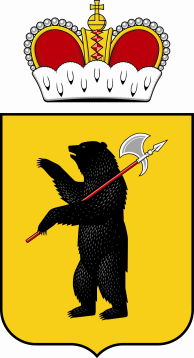 150000, г. Ярославль, ул. Максимова, д.17/27. E-mail: info@vvolga-yar.ru Тел./факс (4852) 30-57-39 КПП 760401001, ИНН 7604026974от «20» декабря 2021 г. Заинтересованным лицамЗапрос в целях формированияпредставления о рыночных ценах по предоставлению неисключительной лицензии на право использования ПроизведенийВ настоящее время ГАУ ЯО «Информационное агентство «Верхняя Волга» в целях формирования стоимости по предоставлению неисключительной лицензии на право использования Произведений осуществляет анализ предложений поставщиков.В срок до «23» декабря 2021 г. просим представить предложения по цене договора по предоставлению неисключительной лицензии на право использования произведений, проект которого изложен в приложении № 2 к настоящему запросу.Порядок направления предложений – в простой письменной форме по почте и/или курьером и/или в форме скана указанного предложения на электронную почту Заказчика: zakazchik@vvolga-yar.ru (документ должен быть подписан уполномоченным лицом, скреплен печатью организации).Направление предложения от поставщика является подтверждением факта установления поставщиком цены договора в соответствии с условиями проекта договора, в том числе техническим характеристикам, установленным в приложении № 2 к настоящему запросу.Форма предоставления предложения по цене договора – в приложении №1 к настоящему запросу.Проект договора – в приложении № 2 к настоящему запросу.Директор ГАУ ЯО «Информационное агентство «Верхняя Волга»                                                                                                   А.Л. ЛебедевПриложение № 1 к запросу в целях формированияпредставления о рыночных ценах ФОРМАпредоставления цены по договору, проект которого изложен в приложении № 2НА БЛАНКЕ ОРГАНИЗАЦИИ ПРЕДЛОЖЕНИЕ О ЦЕНЕ ДОГОВОРАВ ГАУ ЯО «Информационное агентство «Верхняя Волга»от:______________________________(полное наименование участника, юридический и почтовый адрес)«___» ________ 2021 г.В  целях формирования представления о рыночных ценах, на Ваш запрос от 20.12.2021 г.,                                                                      (название организации) предлагает стоимость, включающую в себя все налоги, сборы и иные расходы, связанные с предоставлением неисключительной лицензии на право использования Произведений:- ежемесячное вознаграждение за использование Произведений составляет ___________________(сумма указывается цифровым и словесным значение прописью) рублей;- общая стоимость по договору составляет ___________________(сумма указывается цифровым и словесным значение прописью) рублей.Руководитель (должность) ______________________    (Ф.И.О Руководителя Участника)           м.п. *Инструкции по заполнению1. Участник указывает свое полное фирменное наименование (в т.ч. организационно-правовую форму) и свой юридический и почтовый адрес.2. Цены указанные в коммерческом предложении  должны  включать все таможенные пошлины, налоги (включая НДС) и другие обязательные платежи в соответствии с действующим законодательством Российской Федерации, все транспортные и страховые расходы, расходы на погрузку-разгрузку и т.д. 3.  В своем коммерческом предложении Участник должен представить заполненную форму подписанную лицом, имеющим право в соответствии с законодательством Российской Федерации действовать от лица Участника без доверенности, или надлежащим образом уполномоченным им лицом на основании доверенности, скрепить печатью Участника.4. На все закупаемые товары, где указаны товарные знаки, Участник может предложить эквивалент, который в свою очередь должен точно соответствовать техническим характеристикам, указанным в техническом задании или превышать их и не уступать по качеству затребованным товарам.Приложение № 2 к запросу в целях формированияпредставления о рыночных ценах ЛИЦЕНЗИОННЫЙ ДОГОВОР № ______________________________, именуемое в дальнейшем «Лицензиар», в лице ______________, действующего на основании _______________, с одной стороны, Государственное автономное учреждение Ярославской области «Информационное агентство «Верхняя Волга», именуемое в дальнейшем «Лицензиат», в лице ______________, действующего на основании _____________, с другой стороны, в дальнейшем совместно именуемые «Стороны» и по отдельности «Сторона», заключили настоящий Договор о нижеследующем: ОпределенияАудитория – число зрителей, указанных в Лицензии Телеканала на его Территории Вещания. Для каналов кабельного вещания Аудитория - число абонентов канала. Абонент - лицо, которому соглашением или иным законным способом предоставлено право принимать программы через Систему распространения дома или по месту работы, исключая, в целях разъяснения сомнений, любое место, открытое для общественности, любое место, за посещение которого взимается плата, любую часть дислокации вооруженных сил, нефтяных буровых вышек, тюремных помещений, лечебных заведений, санаториев и иных подобных заведений, отелей, мотелей и иных мест временного пребывания, ресторанов, баров, пабов, театров, клубов и иных подобных коммерческих заведений;Акт Передачи Прав на Показ – документ, подтверждающий открытие прав на Произведения на указанный лицензионный Срок, подписанный Сторонами в соответствии с Приложением № 1,  Приложением №2 и Приложением №3 к Договору;Бесплатное Телевидение - сообщение в эфир, в том числе через спутник, сообщение по кабелю в аналоговой или цифровой форме не кодируемого телевизионного сигнала канала, в том числе с возможностью использования беспроводных технологий, беспроводных линий связи, линий подвижной связи и любых других сетей и стандартов телевизионного сигнала для доставки до пользовательского (оконечного) оборудования телевизионного сигнала, за просмотр которого плата не взимается, кроме налогов или сборов с владельцев телевизионных приемников/антенн, оплаты услуг оператора связи и иных выплат, производимых не в пользу Вещателя канала, но который может быть включен в пакет транслируемых платных каналов в качестве бесплатного приложения; Вещатель - юридическое лицо, занимающееся формированием канала в соответствии с лицензией, выданной компетентным органом РФ;Видеоматериалы – Произведения, зафиксированные на материальном носителе в формате, согласованном Сторонами; Договор – настоящий контракт, включая все Приложения и Дополнения, подписанные обеими Сторонами;Лицензия – лицензия ТВ № 29107 от 15.01.2018 г. на осуществление телевещания на Территории Вещания, выданная Телеканалу Федеральной службой по надзору в сфере связи, информационных технологий и массовых коммуникаций;Перспективный План Вещания – план Показа Произведений с 1-ого числа Срока, предоставляемый Лицензиату, определяющий названия предоставляемых Произведений, их хронометраж и технические параметры;Платное Телевидение - сообщение для всеобщего сведения в аналоговой или цифровой форме кодируемого телевизионного сигнала канала, распространяемого на основании подписки, для просмотра которого предусмотрено обязательное взимание абонентской платы за прием одного канала или пакета каналов;Показ – единоразовое сообщение каждого Произведения в эфир или по кабелю, с техническими повторами в течение 72 (Семидесяти двух) часов, количество которых определяется в Актах передачи Прав на соответствующий Срок;Показ по Кабелю – трансляция Произведения для всеобщего сведения по телевидению с помощью кабеля, провода, оптического волокна или аналогичных средств (в том числе путем ретрансляции);Показ в Эфир – трансляция Произведения для всеобщего сведения по телевидению в эфир (в том числе путем ретрансляции), в том числе через спутник;Произведения - аудиовизуальные произведения – телевизионные программы и/или документальные, художественные или иные фильмы/сериалы, названия которых, производитель, год производства, количество серий/выпусков и хронометраж каждой серии/выпуска указаны в Приложении №1 к настоящему Договору, а также отдельные серии/выпуски Произведений. Понятие «Произведения» может использоваться в Договоре во множественном числе также при указании на одно из нескольких Произведений или на единственное Произведение, указанное в соответствующем Приложении к Договору;Сетка Вещания Телеканала – план трансляции программ на Телеканале на согласованный Сторонами период; Система распространения означает любую форму системы телевизионного распространения, существующую в настоящее время, или будущую систему, включая, без ограничений, системы распространения в эфире, передачи по кабельным и/или микроволновым системам, спутниковым системам, включая системы CATV, SMA TV, DTH, MA TV, которые могут включать в себя один или более спутников, связь “Земля - спутник”, одновременную ретрансляцию или иные методы;Срок – срок, в течение которого Лицензиату предоставляется право Показа в соответствии с Актом Передачи Прав на Показ Произведений;Стоимость Прав на использование Произведений – согласованный сторонами размер платы Лицензиата по Договору;Телеканал – «Первый Ярославский», распространяемый в пределах Территории Вещания на частотном канале, оператором и учредителем которого является Лицензиат; Территория Вещания – территория, на которой, в соответствии с Лицензией, разрешено вещание Телеканала – Российская Федерация;Фрагментарное Использование - право на использование отдельных фрагментов Произведений хронометражем до 180 (Сто восемьдесят) секунд, включая право на раздельное использование оригинальных фрагментов звукового и визуального ряда (право на фрагментарное использование) исключительно в целях анонсирования и рекламирования показа Произведений (включая право на использование отдельных кадров (фрагментов кадров) Произведений для создания рекламных материалов, предназначенных для размещения в печатных средствах массовой информации и на средствах наружной рекламы и информации, и право на последующее размещение этих материалов в печатных средствах массовой информации и на средствах наружной рекламы и информации в целях анонсирования и рекламирования показа Произведений);Час Вещания – объем телевизионного вещания без рекламных, промо и иных дополнительных Видеоматериалов, в котором суммарный хронометраж предоставляемых по настоящему Договору Произведений составляет не менее 45 минут. Предмет договора2.1. В соответствии с настоящим Договором Лицензиар оказывает Лицензиату услуги по предоставлению неисключительных лицензионных прав для использования Произведений в объеме и на условиях, определяемых в перспективном плане вещания, но не менее 10 (десяти) Часов Вещания в сутки, включая следующие права:   2.1.1. Право на Показ в Эфир по Бесплатному Телевидению;2.1.2. Право на Показ по Кабелю по Бесплатному Телевидению; 2.1.3. Право на Фрагментарное Использование;2.1.4. Право изготавливать такие копии Произведений, какие окажутся обоснованно необходимыми в целях архивирования, для приведения в соответствие с правилами трансляции, а также для монтажа, планирования, рекламы и трансляции Произведений.2.1.5. Право на сообщение Произведений посредством сети Интернет таким образом, при котором пользователь такой сети (зритель) в каждый момент времени может иметь доступ в интерактивном режиме из любого места только к тому Произведению, которое  транслируется в данное время. Указанное в п.2.1.5 право может быть реализовано Лицензиатом при условии, что сообщение Произведения посредством сети Интернет будет осуществляться: исключительно на бесплатной основе, только одновременно с показом Произведений посредством эфирного или кабельного вещания, только в составе телепрограммы (телеканала), полностью совпадающем с телепрограммой (телеканалом), выходящим в эфире или распространяемом по кабелю. Указанное в п.2.1.5 право может быть реализовано Лицензиатом таким способом, который исключает возможность скачивания произведения, записи его или использования иным подобным образом, доступа к нему по требованию пользователя (зрителя) во время, которое отличается от времени показа Произведения одновременно с его показом посредством эфирного или кабельного вещания. 	2.2. Лицензиар передает Лицензиату права, указанные в п. 2.1 настоящего Договора (далее – «Право на Показ») на Срок, а Лицензиат подписывает соответствующий Акт Передачи Прав на Показ. По письменному согласованию Сторон данный Срок может быть изменен. 2.3. Права на Показ передаются Лицензиату для использования только на Территории Вещания. 2.4. Все способы использования прав в отношении Произведений, если они непосредственно не названы в п.2.1 настоящего Договора, считаются не переданными Лицензиату и сохраняются за Лицензиаром.3. Права и обязанности СторонЛицензиар:3.1. Лицензиар настоящим заверяет и гарантирует, что, передавая Права на Показ: а) он обладает всеми необходимыми полномочиями для заключения настоящего Договора,  б) ему надлежаще предоставлены права третьих лиц, необходимые для заключения и исполнения настоящего Договора,  в) никакая часть и никакие элементы Произведений не нарушают чьих-либо законных прав и интересов, как-то авторских и смежных прав, патентных прав, прав на товарный знак, прав собственности, а также не наносят ущерба чьим-либо чести и достоинству,  г) Видеоматериалы не содержат незаконных материалов.3.2. Лицензиар не вправе передавать права, переданные для использования Лицензиату, иным лицам, осуществляющим вещание на Территории Вещания. Однако Лицензиар не несет ответственность за предоставление аналогичных прав третьим лицам, осуществляющим вещание на территории, непосредственно граничащей с Территорией Вещания, и, следовательно, имеющей зоны перекрещивания вещания. 3.4. Лицензиар обязуется осуществить доставку Видеоматериалов Лицензиату, либо обеспечить возможность получения им Видеоматериалов самостоятельно, в соответствии с разделом 4 настоящего Договора.3.5. Лицензиар обязуется заблаговременно по факсу или электронной почте, не позднее, чем за 5 календарных дней до трансляции Произведений в эфире Лицензиата, предоставить ему Перспективный План Вещания. 3.6. В случае получения уведомления от Лицензиата о начале вещания по Платному Телевидению, Лицензиар имеет право изменить стоимость предоставления услуг с момента начала вещания по Платному Телевидению и/или в одностороннем порядке расторгнуть Договор в связи с ограничениями в Правах на Показ, предоставленных Лицензиару третьими лицами и передаваемых им Лицензиату, на вещание по Платному Телевидению. 3.7. Лицензиар гарантирует, что не менее 75 % от общего объема произведений, составляют произведения национальной продукции.  3.8. Лицензиар обязуется вместе с Произведениями передавать Лицензиату Акты Передачи Прав на Показ, к каждому Произведению прикладывать прокатное удостоверение, сведения о производителях, подтверждающие гражданство Российской Федерации физических лиц и/или место регистрации в установленном порядке юридического лица на территории Российской Федерации, информацию об использованной в Произведениях фонограммы с указанием наименования, продолжительности звучания, Ф.И.О. обладателей авторских и смежных прав. Лицензиат:3.7. Лицензиат настоящим заверяет и гарантирует, что, подписывая настоящий Договор: а) он обладает всеми необходимыми полномочиями, разрешениями и одобрениями для заключения настоящего Договора;б)	он обладает действующей Лицензией; в) 	он обязуется осуществлять право использования Произведений, полученное по настоящему Договору, исключительно в пределах и способами, установленными Договором в течение срока его действия и не передавать Произведения Телекомпании третьим лицам; г) показ на Территории Вещания будет происходить по Бесплатному Телевидению. д)	зона целевого телевизионного вещания находится в пределах Лицензионной Территории; е)	любой из Показов, предусмотренных пунктом 2.1. настоящего Договора, будет осуществляться таким образом, чтобы телевизионный сигнал, содержащий Произведение/Произведения, был доступен для бесплатного просмотра телезрителями на экранах телевизионных приемников. Сообщение посредством сети Интернет будет осуществляться таким образом, при котором пользователь такой сети (зритель) в каждый момент времени может иметь доступ в интерактивном режиме из любого места только к тому Произведению, которое  транслируется в данное время.3.8. Лицензиат обязуется использовать только те Права на Показ, только в том объеме, только на той Территории Вещания и в течение того Срока, которые определены в настоящем Договоре, включая право прерывать сообщение Произведений выпусками новостей и рекламой и/или информацией, право на размещение рекламных и/или спонсорских сообщений во время сообщения Произведений, в том числе право на наложение рекламных сообщений в форме логотипа или «бегущей строки». При осуществлении любого из Показов, предусмотренных пунктом 2.1. настоящего Договора, допускается использование спутниковой связи, беспроводных линий связи, линий подвижной связи и иных подобных аналоговых и/или цифровых телекоммуникационных средств связи с целью доставки телевизионного сигнала, содержащего соответствующее Произведение, Вещателям, а в качестве средства доставки данного телевизионного сигнала непосредственно телезрителям такие средства связи могут быть использованы лишь при одновременном соблюдении следующих условий:а)	за право просмотра соответствующего Произведения с телезрителей не взимается плата ни в пользу Лицензиата, ни в пользу того из Вещателей, который осуществляет Показ данного Произведения;б)	телезрителям не предоставляется возможность выбирать время просмотра соответствующего Произведения;в)	телевизионный сигнал, содержащий соответствующее Произведение, не кодирован, и телезрители могут осуществлять просмотр данного Произведения без применения декодирующих устройств.Лицензиат обязуется не использовать самостоятельно и не разрешать третьим лицам использовать любое из Произведений способами, не предусмотренными пунктом 2.1. настоящего Договора, и/или с нарушением условий, оговоренных в разделе 2 настоящего Договора, в том числе:не осуществлять самостоятельно и не разрешать третьим лицам осуществлять показ любого из Произведений в месте, открытом для свободного посещения, или в месте, где присутствует значительное число лиц, не принадлежащих к обычному кругу семьи;не распространять самостоятельно и не разрешать третьим лицам распространять экземпляры любого из Произведений;не осуществлять самостоятельно и не разрешать третьим лицам осуществлять такой Показ любого из Произведений, при котором с телезрителя в пользу Лицензиата и/или в пользу какого-либо из Вещателей взимается какая-либо плата за право просмотра данного Произведения. не осуществлять самостоятельно и не разрешать третьим лицам осуществлять Показ любого из Произведений по индивидуальному запросу какого-либо из телезрителей и/или в заранее согласованное с каким-либо из телезрителей время;не осуществлять самостоятельно и не разрешать третьим лицам осуществлять Показ любого из Произведений в виде кодированного телевизионного сигнала;не осуществлять самостоятельно и не разрешать третьим лицам осуществлять большее количество Показов любого из Произведений, чем предусмотрено пунктом 2.1. настоящего Договора;не осуществлять самостоятельно и не разрешать третьим лицам осуществлять сообщение в эфир, сообщение по кабелю или доведение до всеобщего сведения отдельных фрагментов и/или иных элементов любого из Произведений, общая продолжительность которых превышает 3 (Три) минуты;не осуществлять самостоятельно и не разрешать третьим лицам осуществлять предусмотренное пунктом 2.1. настоящего Договора фрагментарное использование любого Произведения в целях, иных, чем рекламирование и анонсирование Показов данного Произведения, предусмотренные пунктом 2.1. настоящего Договора;не использовать самостоятельно и не разрешать третьим лицам использовать любые элементы любого из Произведений для изготовления, оформления или рекламирования каких-либо товаров, продуктов, работ и услуг, не имеющих отношения к данному Произведению, за исключением случаев фрагментарного использования, предусмотренных пунктом 2.1. настоящего Договора;не использовать самостоятельно и не разрешать третьим лицам использовать любое из Произведений путем его размещения и/или демонстрации в глобальной компьютерной сети, именуемой «Интернет», и в любых иных подобных сетях (за исключением случаев фрагментарного использования, предусмотренных пунктом 2.1. настоящего Договора, а также случаев сообщения Произведений в соответствии с положениями пункта 2.1.5.).3.9. Лицензиат обязуется не допускать перемонтажа, сокращений, купюр, изменения хронометража, последовательности кадров и иных действий, каким-либо образом искажающих Произведение, и/или нарушающих авторские и смежные права авторов и исполнителей Произведений, либо способных нанести ущерб художественной целостности Произведений.3.10. Лицензиат обязуется своевременно и в полном объеме производить выплату вознаграждения Лицензиару за использование Прав на Показ, передаваемых в соответствии с условиями настоящего Договора. 3.11. Лицензиат обязуется подписать Акт Передачи Прав на Показ в течение 3 рабочих дней с момента его получения. 3.12. Лицензиат размещает во время трансляции Произведений на экране свой официальный логотип, либо (в случае отсутствия логотипа) обозначает себя иным образом, позволяющим однозначно идентифицировать Лицензиата в качестве лица, осуществляющего трансляцию. 3.13. По истечении одного месяца с даты окончания Права на Показ Лицензиат обязан уничтожить (размагнитить) эфирные копии Произведений и в течение 3 (Трех) календарных дней представить соответствующий акт Лицензиару.3.14. Лицензиат обязан не позднее 5 (Пяти) календарных дней с момента окончания каждого календарного месяца предоставить Лицензиару справку (эфирную справку) о передаче соответствующих Произведений в эфир/трансляции в кабеле с указанием наименования Произведения, даты и времени выхода Произведения в эфир/в кабеле, числа абонентов (аудитории) для эфирного/кабельного канала, определяемую на конец соответствующего месяца, а также уточненные данные по размеру Аудитории для эфирного/кабельного канала, если соответствующие изменения закреплены в порядке, определенном в настоящем Договоре. 3.15. Лицензиат вправе самостоятельно определять время начала и политику использования Произведений, время их передачи в эфир или по кабелю в пределах Территории Вещания и Прав на Показ, за исключением Произведений, день и время передачи в эфир или по кабелю которых согласовывается в Дополнительных соглашениях к настоящему Договору. В таком случае, если речь идет о Произведениях, состоящих из более чем одного эпизода равной продолжительности, под днем подразумевается день недели, в который каждую неделю месяца Лицензиат обязуется показывать по одной серии (выпуску, составной части) Произведения в согласованное время.3.16. Лицензиат понимает и соглашается с тем, что по настоящему Договору не предоставляются права на музыкальные произведения, включенные в Произведения. Лицензиат, если сочтет это необходимым, самостоятельно получает лицензию на использование таких музыкальных произведений в организации по коллективному управлению авторскими правами или другим образом, если музыкальное произведение используется отдельно (не в составе) Произведения.3.17. Лицензиат обязуется самостоятельно и за свой счет приобрести оборудование, необходимое для получения Видеоматериалов способом, согласованным Сторонами.3.18. Лицензиат не имеет права уступать третьим лицам права по настоящему Договору без предварительного письменного согласия Лицензиара.3.19. В случае начала вещания по Платному Телевидению Лицензиат обязан информировать об этом Лицензиара заблаговременно, не позднее, чем за 2 (два) календарных месяца до даты начала такого вещания.3.20. Стороны обязаны:3.20.1. Каждая из Сторон обязана в течение 2 (Двух) рабочих дней с даты прекращения полномочий уполномоченных на подписание документов лиц, изменения своих названий, адресов, адресов электронной почты или банковских реквизитов, указанных в настоящем Договоре, сообщить об этом второй Стороне в письменной форме.3.20.2. Незамедлительно уведомлять друг друга в случае, если начинается добровольная либо принудительная ликвидация их организации (за исключением, если такие процедуры проводятся с целью реструктуризации компании), а также в случае реорганизации – не позднее дня подачи соответствующих документов в регистрирующий орган. 4. Качество Видеоматериалов4.1. Лицензиар обязуется предоставить Лицензиату возможность получения Видеоматериалов не позднее, чем за 5 (пять) календарных дней до планируемой передачи Лицензиатом Произведения в эфир/по кабелю в соответствии с Перспективным Планом Вещания, заблаговременно предоставленным Лицензиаром согласно статье 3 настоящего Договора. 4.2. В случае обнаружения Лицензиатом несоответствия Видеоматериалов техническим требованиям, Лицензиат предъявляет Лицензиару претензии по качеству Видеоматериалов в течение 5 рабочих дней с момента их доставки/получения. Если в течение 5 рабочих дней от Лицензиата не поступит письменных претензий (посредством курьерской доставки или почтовой связи с обязательным дублированием по факсу или электронной почте) по качеству предоставленных Видеоматериалов, считается, что Лицензиат претензий к полученным Видеоматериалам не имеет, и претензии по качеству от него приниматься не будут. 4.3. Лицензиар обеспечивает доступ Лицензиата к ним путем передачи оцифрованного сигнала через спутник в режиме вещания (потокового видео), в режиме файловой передачи, путем передачи оцифрованного сигнала по наземным каналам или другим согласованным способом.4.4. Все видеоматериалы, предоставляемые Лицензиаром, должны соответствовать требованиям, указанным в Приложении № 2 к настоящему Договору.4.5. Список произведений указан в Приложении № 1 к настоящему Договору4.6. Список произведений составляется по форме, указанной в Приложении № 3 к настоящему Договору.5. Расчеты по Договору5.1. За предоставление Лицензиаром неисключительной лицензии на использование Произведений Лицензиат выплачивает Лицензиару вознаграждение в размере _________ рублей (___________), в т.ч. НДС ________ (_____________)рублей /НДС не облагается в связи с _______________. Ежемесячное вознаграждение составляет _____________(_________) рублей, в т.ч. НДС ________ (_____________)рублей /НДС не облагается в связи с _______________.Цена Договора формируется с учетом лицензионных платежей, транспортных расходов по доставке произведений, налогов и иных обязательных платежей в бюджеты бюджетной системы Российской Федерации, включает в себя оплату доставки, стоимость необходимых расходных материалов и иные расходы, связанные с исполнением Лицензиаром принятых на себя обязательств по Договору.5.2. Расчёты за оказанные услуги производятся путем безналичного перечисления денежных средств на расчётный счёт Лицензиара по факту оказанных услуг в течение 15 рабочих дней после подписания Лицензиатом актов сдачи-приемки оказанных услуг (Приложение № 4 к настоящему Договору) на основании выставленных Лицензиаром счетов.5.3. Днем оплаты считается день списания денежных средств с расчетного счета Лицензиата.5.4. В случае если договор заключается с физическим лицом (за исключением индивидуальных предпринимателей и иных занимающихся частной практикой лиц), оплата такого договора уменьшается на размер налоговых платежей, связанных с оплатой договора.5.5. Изменение цены договора допускается в соответствии с гражданским законодательством Российской Федерации в следующих случаях:5.5.1. При снижении цены договора без изменения предусмотренных договором количества товаров, объема работ или услуг, качества поставляемых товаров, выполняемых работ, оказываемых услуг и иных условий договора.5.5.2. При уменьшении потребности заказчика в товарах, работах, услугах, на поставку, выполнение, оказание которых заключен договор.В данном случае стороны обязаны уменьшить цену договора исходя из цены единицы товара, работы, услуги. Цена единицы товара, работы, услуги должна определяться как частное от деления первоначальной цены договора на предусмотренные в договоре количество такого товара, объем работ, услуг.5.5.3. При увеличении потребности заказчика в товарах, работах, услугах, на поставку, выполнение, оказание которых заключен договор, но не более двадцати процентов предусмотренного таким договора количества товаров, объема работ, услуг или при выявлении потребности в дополнительном количестве товаров, объеме работ или услуг, не предусмотренных договором, но связанных с товарами, работами, услугами, предусмотренными договором исходя из установленной в договоре цены единицы товара, работы, услуги.При этом цена единицы товара, работы, услуги должна определяться как частное от деления первоначальной цены договора на предусмотренные в договоре количество такого товара, объем работ, услуг.5.5.4. При изменении в соответствии с законодательством Российской Федерации регулируемых государством цен (тарифов) на товары, работы, услуги.5.5.5. В случае существенного изменения обстоятельств, из которых стороны исходили при заключении договора, в порядке, предусмотренном статьей 451 Гражданского кодекса Российской Федерации.При этом изменение обстоятельств признается существенным, когда они изменились настолько, что, если бы стороны могли это разумно предвидеть, договор вообще не был бы ими заключен или был бы заключен на значительно отличающихся условиях. В этом случае стороны вправе согласовать новую цену договора (цену единицы товара, работы, услуги), количество товаров, объем работ, услуг, срок исполнения договора.5.5.6. В случае изменения ставки налога на добавленную стоимость.5.6. Источник финансирования: собственные средства Лицензиата.6. Порядок сдачи и приемки оказанных услуг6.1. Приемка оказанных по Договору услуг осуществляется по окончании календарного месяца.6.2. В течение пяти рабочих дней после завершения оказания услуг, предусмотренных Договором, Лицензиар направляет в адрес Лицензиата акт сдачи-приемки оказанных услуг в 2 (двух) экземплярах, счет, счет-фактуру.6.3. Лицензиат в течение 10 рабочих дней со дня получения от Лицензиара акта сдачи-приемки оказанных услуг обязан принять оказанные за этап услуги, подписать акт сдачи-приемки оказанных услуг и направить Лицензиару один экземпляр подписанного акта либо мотивированный отказ от приемки оказанных услуг, в котором указываются выявленные Лицензиатом недостатки. Устранение недостатков, обнаруженных в момент приемки, устанавливается равным 2 рабочим дням с момента обнаружения.6.4. Все Видеоматериалы, предоставляемые Лицензиаром, должны соответствовать требованиям, указанным в Договоре и Приложении № 2 к Договору.6.5. В случае обнаружения Лицензиатом несоответствия Видеоматериалов техническим требованиям, Лицензиат предъявляет Лицензиару претензии по качеству Видеоматериалов в течение 5 рабочих дней с момента их доставки, получения.7. Ответственность Сторон7.1. За неисполнение или ненадлежащее исполнение обязательств по Договору Стороны несут ответственность в соответствии с действующим законодательством Российской Федерации.7.2. В случае просрочки исполнения Лицензиатом обязательств, предусмотренных Договором, а также в иных случаях неисполнения или ненадлежащего исполнения Лицензиатом обязательств, предусмотренных Договором, Лицензиар вправе потребовать уплаты неустоек (штрафов, пеней). Пеня начисляется за каждый день просрочки исполнения Лицензиатом обязательства, предусмотренного Договором, начиная со дня, следующего после дня истечения установленного Договором срока исполнения обязательства. При этом размер пени устанавливается в размере одной трехсотой действующей на дату уплаты пени ключевой ставки Центрального банка Российской Федерации от не уплаченной в срок суммы.За каждый факт неисполнения Лицензиатом обязательств, предусмотренных Договором, за исключением просрочки исполнения обязательств, предусмотренных Договором, Лицензиар вправе взыскать с Лицензиата штраф в размере ______________ рублей.Размер штрафа устанавливается, исходя из цены договора на момент заключения договора, в соответствии с постановлением Правительства Российской Федерации от 30.08.2017 № 1042, определяемой в следующем порядке:а) 1000 рублей, если цена Договора не превышает 3 млн. рублей (включительно);б) 5000 рублей, если цена Договора составляет от 3 млн. рублей до 50 млн. рублей (включительно);в) 10000 рублей, если цена Договора составляет от 50 млн. рублей до 100 млн. рублей (включительно);г) 100000 рублей, если цена Договора превышает 100 млн. рублей.7.3. В случае просрочки исполнения Лицензиаром обязательств, предусмотренных Договором, начисляется пеня за каждый день просрочки исполнения Лицензиаром обязательства, предусмотренного Договором, в размере одной трехсотой действующей на дату уплаты пени ключевой ставки Центрального банка Российской Федерации от цены договора, уменьшенной на сумму, пропорциональную объему обязательств, предусмотренных договором и фактически исполненных Лицензиаром.7.4. За каждый факт неисполнения или ненадлежащего исполнения Лицензиаром обязательств, предусмотренных Договором, за исключением просрочки исполнения обязательств (в том числе гарантийного обязательства), предусмотренных Договором, Лицензиар выплачивает Лицензиату штраф в размере _____ рублей.Размер штрафа устанавливается, исходя из цены договора на момент заключения договора, в соответствии с постановлением Правительства Российской Федерации от 30.08.2017 № 1042, определяемой в следующем порядке:а) 10 процентов цены Договора (этапа) в случае, если цена Договора (этапа) не превышает 3 млн. рублей;б) 5 процентов цены Договора (этапа) в случае, если цена Договора (этапа) составляет от 3 млн. рублей до 50 млн. рублей (включительно);в) 1 процент цены Договора (этапа) в случае, если цена Договора (этапа) составляет от 50 млн. рублей до 100 млн. рублей (включительно);г) 0,5 процента цены Договора (этапа) в случае, если цена Договора (этапа) составляет от 100 млн. рублей до 500 млн. рублей (включительно);д) 0,4 процента цены Договора (этапа) в случае, если цена Договора (этапа) составляет от 500 млн. рублей до 1 млрд. рублей (включительно);е) 0,3 процента цены Договора (этапа) в случае, если цена Договора (этапа) составляет от 1 млрд. рублей до 2 млрд. рублей (включительно);ж) 0,25 процента цены Договора (этапа) в случае, если цена Договора (этапа) составляет от 2 млрд. рублей до 5 млрд. рублей (включительно);з) 0,2 процента цены Договора (этапа) в случае, если цена Договора (этапа) составляет от 5 млрд. рублей до 10 млрд. рублей (включительно);и) 0,1 процента цены Договора (этапа) в случае, если цена Договора (этапа) превышает 10 млрд. рублей. 7.5. В случае неисполнения или ненадлежащего исполнения Лицензиаром обязательств, предусмотренных Договором, Лицензиат вправе произвести оплату по Договору за вычетом соответствующего размера неустойки (штрафа, пени).7.6. В случае просрочки исполнения Лицензиаром обязательств (в том числе гарантийного обязательства), предусмотренных Договором, а также в иных случаях неисполнения или ненадлежащего исполнения Лицензиаром обязательств, предусмотренных Договором, Лицензиат направляет Лицензиару требование об уплате неустоек (штрафов, пени).7.7. Общая сумма начисленной неустойки (штрафов, пени) за неисполнение или ненадлежащее исполнение Лицензиаром обязательств, предусмотренных Договором, не может превышать цену Договора.7.8. Сторона освобождается от уплаты неустойки (штрафа, пени), если докажет, что неисполнение или ненадлежащее исполнение обязательства, предусмотренного Договором, произошло вследствие непреодолимой силы или по вине другой Стороны.7.9. К обстоятельствам непреодолимой силы относятся события, на которые Стороны не могут оказывать влияние и за возникновение которых ответственности не несут (землетрясение, наводнение, пожар, и другие стихийные бедствия, принятие органами законодательной власти ограничительных норм права и другие). Указанные события должны оказывать прямое влияние на невозможность надлежащего исполнения Сторонами принятых обязательств по Договору. К таким обстоятельствам не относятся нарушение обязанностей со стороны контрагентов Лицензиара, отсутствие на рынке нужных для исполнения товаров, отсутствие необходимых денежных средств.7.10. Сторона, ссылающаяся на обстоятельства непреодолимой силы, обязана в течение 3 (трех) календарных дней известить другую Сторону о наступлении действия или о прекращении действия подобных обстоятельств и предоставить надлежащее доказательство наступления обстоятельств непреодолимой силы. Надлежащим доказательством наличия указанных обстоятельств и их продолжительности будут служить заключения соответствующих компетентных органов.Если Сторона не направит или несвоевременно направит необходимое извещение, то она обязана возместить другой Стороне убытки, причиненные неизвещением или несвоевременным извещением.7.11. Стороны могут отказаться от дальнейшего исполнения обязательств по Договору по соглашению Сторон, если обстоятельство непреодолимой силы длится более 30 (тридцати) календарных дней.7.12. Стороны ни при каких условиях не начисляют проценты, установленные ст. 317.1 Гражданского кодекса Российской Федерации.7.13. Окончание срока действия настоящего договора не освобождает Стороны от ответственности за нарушение его условий в период его действия.7.14. Лицензиат не несет ответственности в соответствии с Российским Законодательством за ненадлежащее исполнение обязательств по Договору, связанное с задержкой финансирования своей деятельности, если данная задержка длится до 31 января 2023 года. С 01 февраля 2023 года Лицензиар вправе потребовать от Лицензиата уплату неустойки.7.15. В случае обнаружения несоответствия действительности гарантий, заявленных Лицензиаром в п.3.1. настоящего Договора, и предъявления в связи с этим претензий Лицензиату со стороны третьих лиц, Лицензиар обязуется урегулировать все претензии самостоятельно и за свой счет. 7.16. Если в процессе использования Прав на Показ, предоставленных в соответствии с условиями настоящего Договора, в адрес Лицензиата будут предъявлены обвинения в нарушениях чьих-либо прав, произошедших по вине Лицензиара, последний обязан урегулировать такие ситуации самостоятельно и за свой счет.7.17. В случае предъявления к Лицензиару требований, претензий и/или исков со стороны третьих лиц, связанных с использованием прав на Произведения и возникших по вине Лицензиата, Лицензиат обязан урегулировать такие ситуации самостоятельно и за свой счет.7.18. Штрафные санкции, полагающиеся к уплате в соответствии с настоящим пунктом, выплачиваются виновной Стороной в течение 5-ти (Пяти) рабочих дней с момента выставления соответствующего счёта. Штрафные санкции по настоящему Договору не являются компенсацией за нарушение прав интеллектуальной собственности. Стороны, в случае нарушения своих исключительных и интеллектуальных прав, вне зависимости от получения оплаты штрафных санкций по настоящему Договору, имеют право обратиться за защитой в компетентный суд.7.19. Выплата неустоек, пени и возмещение убытков не освобождает Стороны от исполнения своих обязательств по настоящему Договору.8. Конфиденциальность8.1. Каждая Сторона обязуется сохранять конфиденциальность полученной от другой Стороны технической, финансовой, коммерческой и другой информации, переданной в рамках настоящего Договора, и примет все необходимые, в том числе и юридические, меры по защите полученной информации от разглашения. Передача конфиденциальной информации третьим лицам, опубликование или другое ее разглашение может осуществляться только с письменного разрешения другой Стороны.9. Срок действия Договора9.1. Договор вступает в силу с момента его подписания, распространяет действие на отношения, возникшие с 01.01.2022 года, и действует по 31.01.2022 года. Таким же образом вступают в силу и прекращают свое действие Дополнительные соглашения и Приложения к настоящему Договору, если самими этими документами не предусмотрен иной порядок.10. Взаимоотношения Сторон10.1. Условия Договора являются обязательными для Сторон и их правопреемников и могут быть изменены или дополнены только по письменному согласию Сторон. Условия, содержащиеся в Приложениях к настоящему Договору в отношении конкретных Произведений, если они противоречат положениям настоящего Договора, имеют преимущественную силу.11. Разрешение споров 11.1. Все споры и разногласия, которые могут возникнуть в связи с выполнением обязательств по Договору, Стороны будут стремиться разрешать путем переговоров. 11.2. Претензия направляется в письменной форме с указанием допущенных нарушений со ссылкой на соответствующие положения Договора или его приложений, размер неустойки и (или) убытков, а также действия, которые должны быть произведены для устранения нарушений.11.3. Срок рассмотрения писем, уведомлений или претензий не может превышать 10 (десять) рабочих дней со дня их получения.11.4. В случае если указанные споры и разногласия не могут быть разрешены путем переговоров, они подлежат разрешению в порядке, предусмотренном действующим законодательством Российской Федерации, в Арбитражном суде Ярославской области.12. Антикоррупционная оговорка12.1. При исполнении своих обязательств по настоящему Договору, Стороны, их аффилированные лица, работники или посредники не выплачивают, не предлагают выплатить и не разрешают выплату каких-либо денежных средств или ценностей, прямо или косвенно, любым лицам, для оказания влияния на действия или решения этих лиц с целью получить какие-либо неправомерные преимущества.12.2. При исполнении своих обязательств по настоящему Договору, Стороны, их аффилированные лица, работники или посредники не осуществляют действия, квалифицируемые применимым для целей настоящего Договора законодательством, как дача или получение взятки, коммерческий подкуп, а также действия, нарушающие требования применимого законодательства и международных актов о противодействии легализации (отмыванию) доходов, полученных преступным путем.12.3. В случае возникновения у Стороны подозрений, что произошло или может произойти нарушение каких-либо положений настоящей Статьи, соответствующая Сторона обязуется уведомить об этом другую Сторону в письменной форме. После письменного уведомления, соответствующая Сторона имеет право приостановить исполнение обязательств по настоящему Договору до получения подтверждения, что нарушения не произошло или не произойдет. Это подтверждение должно быть направлено в течение десяти рабочих дней с даты получения письменного уведомления.Каналы связи «Телефон доверия» Государственного автономного учреждения Ярославской области «Информационное агентство «Верхняя Волга»» 8(4852) 72-92-36.12.4. В письменном уведомлении Сторона обязана сослаться на факты или предоставить материалы, достоверно подтверждающие или дающие основание предполагать, что произошло или может произойти нарушение каких-либо положений настоящей Статьи контрагентом, его аффилированными лицами, работниками или посредниками выражающееся в действиях, квалифицируемых применимым законодательством, как дача или получение взятки, коммерческий подкуп, а также в действиях, нарушающих требования применимого законодательства и международных актов о противодействии легализации доходов, полученных преступным путем.12.5. В случае нарушения одной Стороной обязательств воздерживаться от запрещенных в настоящем разделе Договора действий и/или неполучения другой Стороной в установленный в настоящем разделе Договора срок подтверждения, что нарушения не произошло или не произойдет, другая Сторона имеет право расторгнуть договор в одностороннем порядке полностью или в части, направив письменное уведомление о расторжении. Сторона, по чьей инициативе был расторгнут настоящий Договор в соответствии с положениями настоящей статьи, вправе требовать возмещения реального ущерба, возникшего в результате такого расторжения.12.6. Любая информация, предоставляемая Сторонами друг другу в рамках настоящего Договора, считается конфиденциальной и не подлежит разглашению без письменного согласия на то другой Стороны, за исключением случаев, установленных законом Российской Федерации.12.7. Все обязательства в отношении конфиденциальности в вопросах, связанных с исполнением настоящего Договора, Стороны обязуются соблюдать, и после прекращения действия настоящего Договора в течение 3 (Трех) лет.12.8. Стороны обязуются ограничить распространение информации, связанной с исполнением настоящего Договора, только кругом лиц, имеющих к ней непосредственное отношение. Стороны обязуются принять все необходимые меры безопасности для защиты  информации, документов и материалов, используемых в рамках настоящего Договора, от несанкционированного доступа.13. Заключительные положения13.1. Стороны обязаны сообщать друг другу об изменении своих юридических адресов, почтовых адресов, банковских реквизитов, номеров телефонов и телефаксов в течение 2 (Двух) дней с момента такого изменения.13.2. Вся корреспонденция, направляемая Сторонами друг другу, доставляется по согласованным адресам курьерской службой или почтовой связью с обязательным дублированием посредством факсимильной связи по согласованным факсам, телефонным номерам.Корреспонденция считается доставленной:в случае направления почтового отправления с уведомлением о вручении – в день доставки, указанный в уведомлении о вручении; в случае доставки курьером - в день доставки, если это происходит с 10.00 до 18.00 часов по местному времени Стороны-адресата;13.3. В день подписания настоящего Договора вся предшествующая переписка, документы и переговоры между Сторонами по вопросам, являющимся предметом настоящего Договора, теряют силу.13.4. Настоящий Договор составлен в двух подлинных экземплярах, имеющих одинаковую юридическую силу, и находящихся по одному у каждой из Сторон.13.5. Любые изменения и дополнения к настоящему Договору возможны только по обоюдному согласию Сторон и должны быть составлены в письменной форме.13.6. Акты по настоящему Договору могут подписываться полномочными представителями Сторон как путем проставления собственноручной подписи, так и в электронном виде, путем использования электронной цифровой подписи.13.7. Для целей использования электронного документооборота в рамках настоящего Договора, Стороны предоставят друг другу открытые ключи электронной цифровой подписи лиц, уполномоченных Сторонами на подписание актов, уведомлений и другой корреспонденции по настоящему Договору, а также копии сертификата ключа подписи в течение 15 календарных дней с момента подписания настоящего Договора.13.8. Изменение условий договора, в  том числе изменение цены договора, допускается в случаях, предусмотренных гражданским законодательством Российской Федерации и в случаях, предусмотренных разделом 27 Положения о закупке товаров, работ, услуг государственного автономного учреждения Ярославской области «Информационное агентство «Верхняя Волга».13.9. Все уведомления и извещения, необходимые в соответствии с Договором, совершаются в письменной форме и должны быть переданы лично или направлены заказной почтой, электронным сообщением, по факсу или иным способом, позволяющим установить факт отправки корреспонденции, с последующим предоставлением оригинала по адресам, указанным Сторонами.13.10. Договор может быть расторгнут по соглашению Сторон, по решению суда, в случае одностороннего отказа одной из Сторон от исполнения Договора в соответствии с гражданским законодательством.13.11. Заказчик вправе отказаться от исполнения договора в одностороннем порядке в случае неисполнения (ненадлежащего исполнения) Исполнителем обязательств, предусмотренных договором.13.12. При исполнении договора не допускается замена поставщика (подрядчика, исполнителя), за исключением случаев, когда новый поставщик (подрядчик, исполнитель) является правопреемником предыдущего поставщика (подрядчика, исполнителя), с которым заключен договор, в соответствии с гражданским законодательством Российской Федерации (в случае реорганизации юридического лица в форме преобразования, слияния или присоединения). В случае перемены поставщика (подрядчика, исполнителя) его права и обязанности переходят к новому поставщику (подрядчику, исполнителю) на тех же условиях и в том же объеме.13.13. При расторжении Договора в связи с односторонним отказом Стороны Договора от исполнения Договора другая Сторона Договора вправе потребовать возмещения только фактически понесенного ущерба, непосредственно обусловленного обстоятельствами, являющимися основанием для принятия решения об одностороннем отказе от исполнения Договора.13.14. В части отношений между Сторонами, неурегулированной положениями Договора, применяется действующее законодательство Российской Федерации.13.15. Если какое-либо из положений Договора становится недействительным, это не затрагивает действительности остальных его положений.13.16. Приложения к Договору являются неотъемлемой частью настоящего Договора.Реквизиты СторонПриложение № 1к Договору № _______________ от «___» __________________ 20___ г.Приложение № 2к Договору № _______________ от «___» __________________ 20___ г.Требования по предоставлению неисключительной лицензии на право использования аудиовизуальных произведенийПериод предоставления права использования аудиовизуальных произведений – с 01.01.2022 г. по 31.01.2022 г.После заключения Договора Лицензиар формирует перспективный план (сетку) вещания в объеме не менее 10  часов вещания (8 астрономических часов) в сутки. Общий хронометраж за период с 01.01.2022 по 31.01.2022 должен составлять не менее 248 астрономических часов, включая Произведения, указанные в Приложении № 1  к настоящему договору. Перечень передаваемых Лицензиату Произведений согласовывается Сторонами в порядке, предусмотренном Договором, в срок не менее чем за 5 календарных дней до начала трансляции Произведений. Дополнительно Лицензиар ежемесячно предоставляет набор промо-материалов в объеме не менее 5 наименований (промо-видео ролики) по основным художественным и документальным фильмам, а также оригинальным программам.Требования к предаваемым произведениям:- не менее 75% от общего объема произведений составляют произведения национальной продукции, т.е. продукции на русском языке, произведенной гражданами Российской Федерации и/или зарегистрированными в установленном порядке на территории Российской Федерации организациями (в соответствии со ст. 32.1 Закона РФ от 27.12.1991 N 2124-1 «О средствах массовой информации», Приказом Роскомнадзора от 29.08.2016 N 218 «О Порядке подтверждения соответствия национальной продукции средства массовой информации требованиям части 5 статьи 32.1 Закона Российской Федерации «О средствах массовой информации»). Не признается производством национальной продукции средства массовой информации деятельность по переводу, дублированию, субтитрированию продукции зарубежного средства массовой информации;- приобретаемые произведения должны быть информационно-аналитического, культурно-развлекательного и детского содержания.6. Все видеоматериалы, предоставляемые Лицензиаром, должны соответствовать следующим техническим требованиям:Формат файла PAL MPEG2, Скорость потока не менее 6 мбит/секФормат изображения 16:9 1280х720 (для материалов   качества HD) либо 4:3 720х576 (для материалов   качества SD), Звук 48 кГц, уровень -6 дБ, сведен на одну звуковую дорожку, вторая дорожка дублируется.Не допускаются:материалы, записанные из других форматов видеозаписи ниже стандартов качества, установленных Договором, если только это не предусмотрено художественным замыслом;несинхронный звук, если только это не предусмотрено художественным замыслом;видимые перерывы в записи.7. Место оказания услуг и доставки видеоматериалов, необходимых для исполнения Договора: 150003, г. Ярославль, ул. Советская, д. 69.  8. Техническое состояние Видеоматериалов отвечает требованиям Межгосударственного стандарта ГОСТ 7845-92 «Система вещательного телевидения. Основные параметры. Методы измерений».Приложение № 3к Договору № _______________ от «___» __________________ 20___ г.Приложение № 4к Договору № _______________ от «___» __________________ 20___ г.г. ______________                               «___» ___________ 20_____ г. Лицензиар Лицензиат_________________________Юридический адрес: ОГРН ОКПО ИНН  / КПП Р/с К/с БИК Государственное автономное учреждение Ярославской области «Информационное агентство «Верхняя Волга»Юридический адрес: 150000, г. Ярославль, ул. Максимова, д. 17/27.ИНН 7604026974 /КПП 760401001Департамент финансов ЯО (ГАУ ЯО «Информационное агентство «Верхняя Волга», л/с 946080016) казначейский счет   03224643780000007101БАНК: ОТДЕЛЕНИЕ ЯРОСЛАВЛЬ//УФК по Ярославской области г.Ярославль, единый казначейский счет 40102810245370000065БИК  017888102  ОКТМО  78701000 КБК 00000000000000000130Адрес для корреспонденции:Адрес для корреспонденции:150000, ЦОС, г. Ярославль, а/я 143Адрес доставки Видеоматериалов:150003, г. Ярославль, ул. Советская, д. 69За и от имени ЛицензиараЗа и от имени Лицензиата___________________________________________/_____________ / М.П.____________________________________________ / ____________/М.П.Перечень Произведений1. Лицензиар предоставляет Лицензиату неисключительную Лицензию на использование в соответствии с условиями Договора следующих Произведений:№ п/пТипНазваниеЧастейСПоПоказовПовторовХронометраж одной частиОбщий хронометражСтрана, год выхода1МультсериалКатя и Эф. Куда угодно дверь68168без ограниченийбез ограничений00:05:3006:14:00Россия, 2018-20202МультсериалКошечки собачки (1-26)26126без ограниченийбез ограничений00:07:0003:02:00Россия, 20203МультсериалЛео и Тиг (1-57)57157без ограниченийбез ограничений00:11:0010:27:00Россия, 2016-20214МультсериалЛео и Тиг. Волшебные песни (1-26)26126без ограниченийбез ограничений00:03:3001:31:00Россия, 20215МультсериалСказочный патруль (1-57)57157без ограниченийбез ограничений00:11:0010:27:00Россия, 2016-20216МультсериалСказочный патруль. Хроники чудес (1-29)29129без ограниченийбез ограничений00:07:0003:23:00Россия, 2019-20217МультсериалЧетверо в кубе (1-26)26126без ограниченийбез ограничений00:11:0004:46:00Россия, 2017-20198МультсериалЧетверо в кубе (27-52)262752без ограниченийбез ограничений00:07:0003:02:00Россия, 2017-20209Мультсериал Три кота.52152без ограниченийбез ограничений0:05:0004:20:00Россия, 201910МультсериалТри кота. Специальные выпуски.818без ограниченийбез ограничений0:05:0000:40:00Россия, 202011МультсериалЛекс и Плу. Космические таксисты.52152без ограниченийбез ограничений0:11:0009:32:00Россия, 201912КонцертНеобыкновенный огонек111111:30:001:30:00Россия, 201713КонцертГлавный новогодний концерт111111:25:001:25:00Россия, 201914Д/циклЭкспедиция в прошлое313110:44:002:12:00Россия, 201815Д/циклОпыты дилетанта818110:26:003:28:00Россия, 2011-201416Д/циклНепростые вещи414110:26:001:44:00Россия, 2011-201217Д/циклНаучные сенсации616110:44:004:24:00Россия, 201918Д/циклЭто лечится717110:26:003:02:00Россия, 2020-202119Д/циклКлинический случай616110:26:002:36:00Россия, 2019-202020Д/циклЭпидемия313110:26:001:18:00Россия, 2018-202021Д/циклМировой рынок16116110:44:0011:44:00Россия, 2014-201722Д/циклСтрашно. интересно919110:44:006:36:00Россия, 2019-202023Д/циклУдиви меня717110:44:005:08:00Россия, 2019-202024Короткометражный сериалИ в шутку, и всерьез1691169без ограниченийбез ограничений0:05:0014:05:00Россия, 2017-202125ПрограммаФормула красоты313110:48:002:24:00Россия, 201926ПрограммаЧужие в городе с Дмитрием Губерниевым717110:44:005:08:00Россия, 201727ПрограммаКондитер414111:10:004:40:00Россия, 2017-201828ПрограммаЗов крови414110:48:003:12:00Россия, 201829ПрограммаИнсайдеры414110:48:003:12:00Россия, 201830ПрограммаШерлоки414110:48:003:12:00Россия, 201831ПрограммаЧеловек – невидимка414110:48:003:12:00Россия, 2012-201832ПрограммаВокруг света. Места силы414110:48:003:12:00Россия, 2015-201633ПрограммаПогоня за вкусом414110:48:003:12:00Россия, 201734ПрограммаВсе, кроме обычного414111:10:004:40:00Россия, 201835ПрограммаЭто реальная история414110:48:003:12:00Россия, 201836СериалНовогодний рейс414110:51:003:24:00Россия, 201537СериалНовогодний переполох414110:50:003:20:00Россия, 201238СериалНовогоднее счастье414110:50:003:20:00Россия, 201439СериалКогда папа дед мороз414110:44:002:56:00Украина, 201740СериалНовый человек1714110:24:006:48:00Россия, 201841СериалФамильные ценности21121110:24:008:24:00Россия, 201642СериалВольная грамота18118110:52:0015:36:00Россия, 201843СериалГород818110:50:006:40:00Россия, 201544СериалГурзуф818110:50:006:40:00Россия, 201845СериалСвидетели19119110:48:0015:12:00Россия, 201746СериалСемейный бизнес20120110:24:008:00:00Россия, 201347СериалСлучайная невеста313110:46:002:18:00Россия, 201848СериалПсихологини414110:24:001:36:00Россия, 201749СериалДевичник (между нами девочками)414110:48:003:12:00Россия, 201750СериалОпасные связи414110:48:003:12:00Россия, 201751СериалДве жены414110:48:003:12:00Россия, 201752СериалЦена прошлого414110:48:003:12:00Россия, 201853СериалБез свидетелей111110:26:000:26:00Россия, 201254Х/фВечер шутов или серьезно с приветом111111:30:001:30:00Россия, 202055Х/фМарафон желаний 111111:34:001:34:00Россия, 201956Х/фСмешанные чувства111111:26:001:26:00Россия, 201457Х/фЗагадай желание111111:26:001:26:00Россия, 201658МультфильмСнежная Королева111111:20:001:20:00Россия, 201259МультфильмСнежная Королева 2.  Перезаморозка111111:18:001:18:00Россия, 201460МультфильмСнежная Королева. Огонь и лед111111:29:001:29:00Россия, 201661МультфильмЧудо-юдо111111:15:001:15:00Россия, 201762МультфильмНевероятный Блинки Билл111111:33:001:33:00Австралия, США, 201563Х/фЯ сражаюсь с великанами111111:46:001:46:00Бельгия, Великобритания, США, 201764Х/фРуслан и Людмила. Перезагрузка111111:25:001:25:00Украина, 201865Х/фБелоснежка:месть гномов111111:44:001:44:00США, 201266МультфильмДжек и механическое сердце111111:30:001:30:00Франция, Бельгия, 201367Х/фКурьер из рая  111111:33:001:33:00Россия, 201368Х/фОфелия111111:54:001:54:00США, Великобритания, 201969Х/фУспеть за 2 часа111111:25:001:25:00Великобритания, 201870Х/фНеобыкновенная история на Рождество111111:44:001:44:00Ирландия, Канада, 201771Х/фРождество в шоколаде111111:24:001:24:00США, 202072Х/фВулкан страстей111111:33:001:33:00Франция, 201373Х/фОстров везения111111:22:001:22:00Россия, 201374Х/фАвгуст /по пьесе Трэйси Леттс/111112:01:002:01:00США, 201375Х/фПисьма к Джульетте111111:42:001:42:00США, 201076Х/фМодная штучка111111:44:001:44:00Канада, 201577Х/фПышка111111:50:001:50:00США, 201878Х/фВ погоне за ветром111111:38:001:38:00Австралия, 201979Х/фЛок111111:25:001:25:00Великобритания, США, 201380Х/фЧеловек, который познал бесконечность111111:48:001:48:00Великобритания, 201581Х/фВ лесах Сибири111111:45:001:45:00Франция, 201682Х/фЖених напрокат111111:49:001:49:00США, 201183Х/фВозвращение в Бургундию111111:53:001:53:00Франция, 201784Х/фВечность111111:54:001:54:00Франция, Бельгия, 201685Х/фБыть Астрид Линдгрен111112:03:002:03:00Швеция, Дания, 201886Х/фБалерина111111:48:001:48:00Франция, 201687Х/фКод красный111111:50:001:50:00Великобритания, 201888Х/фЧеловек, который смеется111111:30:001:30:00Чехия, Франция, 201289Х/фНе стучи дважды111111:33:001:33:00Великобритания, 201690Х/фНевероятное путешествие мистера Спивета 3D111111:45:001:45:00Канада, США, Франция, 201391Х/фЭйфория111111:44:001:44:00Германия, Швеция, 201892Х/фВоспоминания о будущем111112:01:002:01:00Великобритания, Дания, 201493Х/фБараны111111:59:001:59:00Австралия, 202094Х/фАртур и Мерлин: рыцари Камелота111111:31:001:31:00Великобритания, 202095Х/фОккупация111111:59:001:59:00Австралия, 2018ПОДПИСИ СТОРОН:ПОДПИСИ СТОРОН:За и от имени Лицензиара______________________________________________/__________________ / М.П.                 За и от имени Лицензиата                   __________________                _______________________/____________/               М.П.За и от имени Лицензиара________________________________________________/__________________ /М.П.                 За и от имени Лицензиата                   __________________                _______________________/____________/               М.П.ФормаПлан перспективного вещания с «01» января 2022 года по «31» января 2022 годаЛицензиар предоставляет Лицензиату неисключительную Лицензию на использование в течение нижеуказанных Лицензионных сроков и в соответствии с условиями Договора следующих Произведений:№ п/пТипНазваниеНачалоОкончаниеЧастейСПоПоказовПовторовХр-ж одной частиОбщ. ХронСтрана, год выхода123….  За и от имени Лицензиара________________________________________________/__________________ / М.П.                 За и от имени Лицензиата                   __________________                _______________________/____________/               М.П.ФормаАкт сдачи-приемки оказанных услуг	г. Ярославль                                                                                                                                                                                                      «___» _________ 2020 г.           __________________________ в лице ____________, действующего на основании ___________, именуемый в дальнейшем «Лицензиар», с одной стороны, и Государственное автономное учреждение Ярославской области «Информационное агентство «Верхняя Волга», в лице __________, действующего на основании _______, именуемое в дальнейшем «Лицензиат», с другой стороны, и  _________________________________ в __________________, действующего на основании ___________, именуемый в дальнейшем «Лицензиар», с другой стороны, именуемые в дальнейшем «Стороны», подписали настоящий акт в соответствии с договором № ____ от «___» __________ 20___ г. (далее – Договор) о нижеследующем:Лицензиар передал, а Лицензиат принял неисключительные лицензии на право использования в соответствии с условиями Договора на следующие Материалы:№ п/пТипНазваниеНачалоОкончаниеЧастейСПоПоказовПовторовХр-ж одной частиОбщ. ХронСтрана, год выхода12……Общая сумма  оказанных услуг составляет ___________ (_______) рублей, включая НДС ___________ (__________) рублей/НДС не облагается.Услуги оказаны Лицензиаром в соответствии с требованиями договора качественно и в срок.Настоящий акт составлен в двух экземплярах, имеющих равную юридическую силу, по одному для каждой из сторон.Общая сумма  оказанных услуг составляет ___________ (_______) рублей, включая НДС ___________ (__________) рублей/НДС не облагается.Услуги оказаны Лицензиаром в соответствии с требованиями договора качественно и в срок.Настоящий акт составлен в двух экземплярах, имеющих равную юридическую силу, по одному для каждой из сторон.  За и от имени Лицензиара________________________________________________/__________________ / М.П.                 За и от имени Лицензиата                   __________________                _______________________/____________/               М.П.